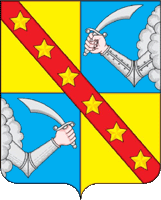 Администрация муниципального образования сельское поселение «Чертолино» Ржевского района Тверской области ПОСТАНОВЛЕНИЕ19.01..2018                                                                                                                          №  2              В соответствии с Федеральным законом от 06.10.2003 №131 «Об общих принципах организации местного самоуправления в Российской Федерации», Федеральным законом от 12.01.1996 №8 «О погребении и похоронном деле», Федеральным законом от 26.07.2006 №135  «О защите конкуренции», на основании протокола рассмотрения единственной заявки на участие в открытом конкурсе от 19.01.2018 №ПРЕ для закупки №136300001217000109 на участие в конкурсе по выбору специализированной службы по вопросам похоронного дела по предоставлению гарантированного перечня услуг по погребению на территории сельского поселения «Чертолино» Ржевского района Администрация муниципального образования «Чертолино» Ржевского района  Тверской области постановляет:1. Присвоить статус специализированной службы по вопросам похоронного дела по предоставлению гарантированного перечня услуг по погребению на территории сельского поселения «Чертолино» Ржевского района - Индивидуальному предпринимателю Баранову Сергею Алексеевичу (ИНН 691400170620).2. Контроль за исполнением настоящего постановления оставляю за собой.3. Настоящее постановление подлежит обнародованию в установленном порядке и размещению на официальном сайте www.чертолино.ржевский-район.рф в информационно-телекоммуникационной сети Интернет.4. Настоящее постановление вступает в силу со дня его подписания.Глава администрациисельского поселения «Чертолино»                                                                                А.В.СвятойО присвоении статуса специализированной службы по вопросам похоронного дела по предоставлению гарантированного перечня услуг по погребению на территории сельского поселения «Чертолино» Ржевского района 